9fach gebranntes BambussalzVor ca. 1000 Jahren füllten Mönche das auf gelber Lehmerde getrocknete Meersalz in hohle Bambushölzer. Das offene Ende wurde mit dieser Lehmerde verschlossen und in einem speziellen Kessel, wurde bei sehr hohen Temperaturen das so vorbreitete Salz gebrannt.Nach 24 Stunden blieb ein Salzkissen übrig, welches zerrieben erneut in der vorher beschriebenen Weise gebrannt wurde.Dieser Prozess wurde achtmal wiederholt und beim neunten mal wurde Kiefernharz hinzugefügt, um eine noch höhere Temperatur von über 1200° Grad zu erreichen.Das abgekühlte Salz war jetzt vollkommen und nannte sich Bambussalz.Das ein- oder zweimal gebrannte Salz kann täglich zum Würzen verwendet werden.Das 9fache hat eine wesentlich stärkere antioxidative Wirkung und wurde von den Mönchen bei Verdauungsbeschwerden, zur Entgiftung und gegen Entzündungen bei Magen-Darm-Geschwüren eingesetzt.Auch Lebererkrankungen und Nierenprobleme sowie Diabetes wurden damit behandelt.Inhaltsstoffe:Der pH-Wert des Salzes  in Lösung geht bis 14,3. Meersalz, organisch gebundenes Silicium, org. geb. Germanium, Magnesium, Kalium, Phenole, Jajangsu-Heilerde, Schwefel, Eisen, ZinkAnwendungsmöglichkeiten:Zum Ausgleich des Säure-Basenhaushaltes - ÜbersäuerungOsmotischer AusgleichEntgiftung EnzymsteuerungVitalisierung und Prävention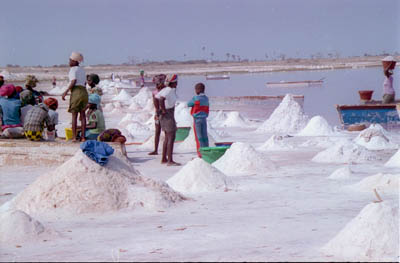 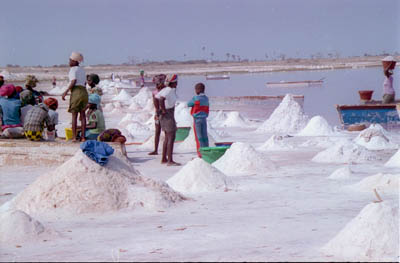 Darmreinigung mit dem BambussalzMindestens einen Tag vorher sollte leichte Kost genossen werden (Gemüsesuppen, gedünstetes Gemüse)Sie dauert ca. drei Stunden manchmal auch etwas länger, man sollte an dem Tag frei haben.1,5 bis 1,8 Liter Wasser in Zimmertemperatur und einen EL 9fachgeröstetes Bambussalz. Ist das Wasser zu warm, kann es Übelkeit erzeugen.Alles gut vermischen und am Besten nach dem Aufstehen langsam auf nüchternen Magen trinken.Die Trinkzeit sollte bis zu 25 Minuten dauern. Nach dem Trinken sollte der Bauch sanft massiert werden.Für Kinder reicht 0,5 Liter Wasser und 1 TL Salz.Sind Sie von der schnellen Truppe, kommt bereits nach 10 Minuten Stuhldrang, es kann aber auch länger dauern. Nach jedem Klo-Besuch sollte ¼ Liter Wasser getrunken und der Bauch massiert werden.Nach 3 bis 6 Wiederholung kommt nur noch wässriger Stuhl und Sie haben Ihre erste Reinigung geschafft.Man kann diese Reinigung alle 3 bis 7 Tage hinter einander wiederholen, mehrmals wiederholen. Aber es reicht auch einmal im Monat.7-Tage-Kur mit dem Bambussalz4 mal täglich wird ein großes Glas mit einem gestrichenen TL Bambussalz vermischt und getrunkenAm Morgen nach dem Aufstehen !Ca. 30 Minuten nach dem MittagessenCa. 30 Minuten vor dem AbendessenKurz vor dem zu Bett gehenNatürlich darf in der Zeit nicht vergessen werden, auch genügend Wasser zu trinken!Vorsichtig sein sollten …Menschen mit akuten NierenerkrankungenDialysepatientenPatienten mit HerzoperationenSchwangere sollten lieber einen Einlauf mit Bambussalz machenBezugsquellen: Bionwell Shop www.terra-nature-store.de – Kaem Tempel Bambussalz 9-fach geröstetBücher: „Fit in 7 Tagen mit Bambussalz“ 